24 апреля 2021г  -Всероссийский субботник по уборке территории сельского поселения.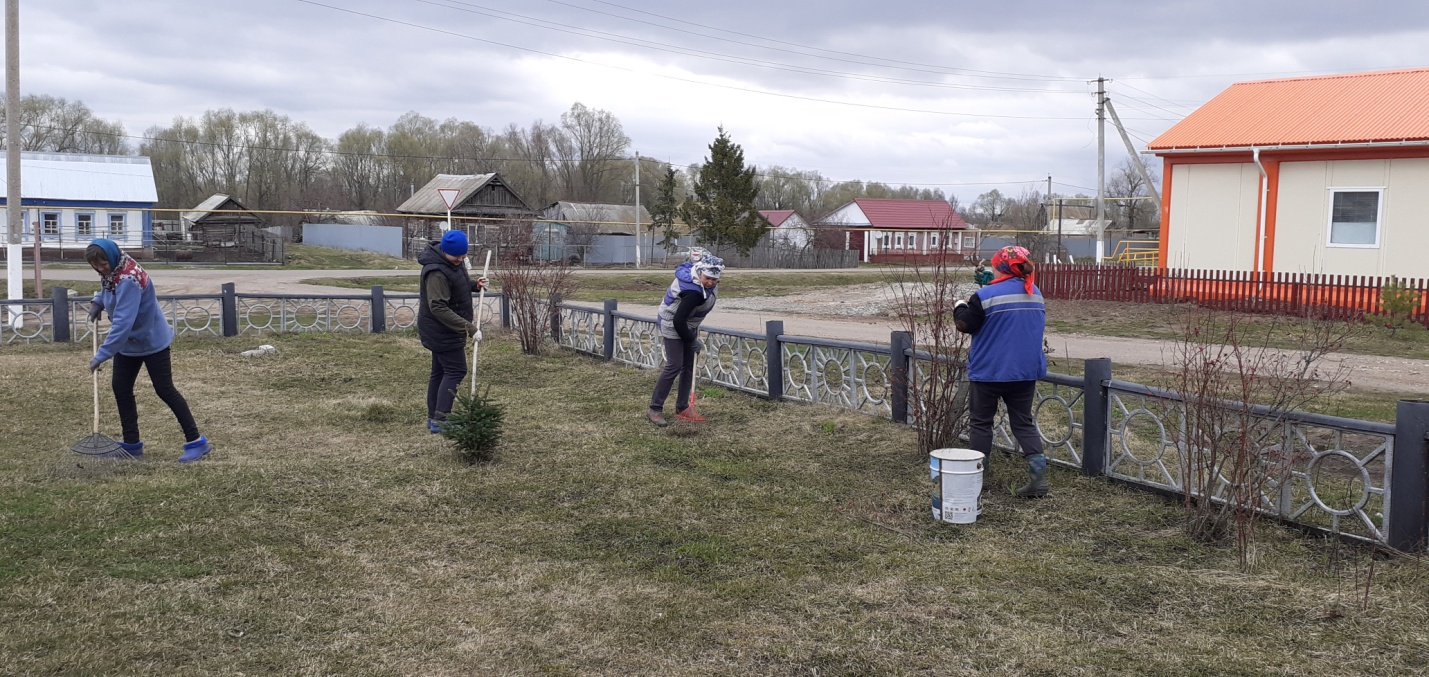 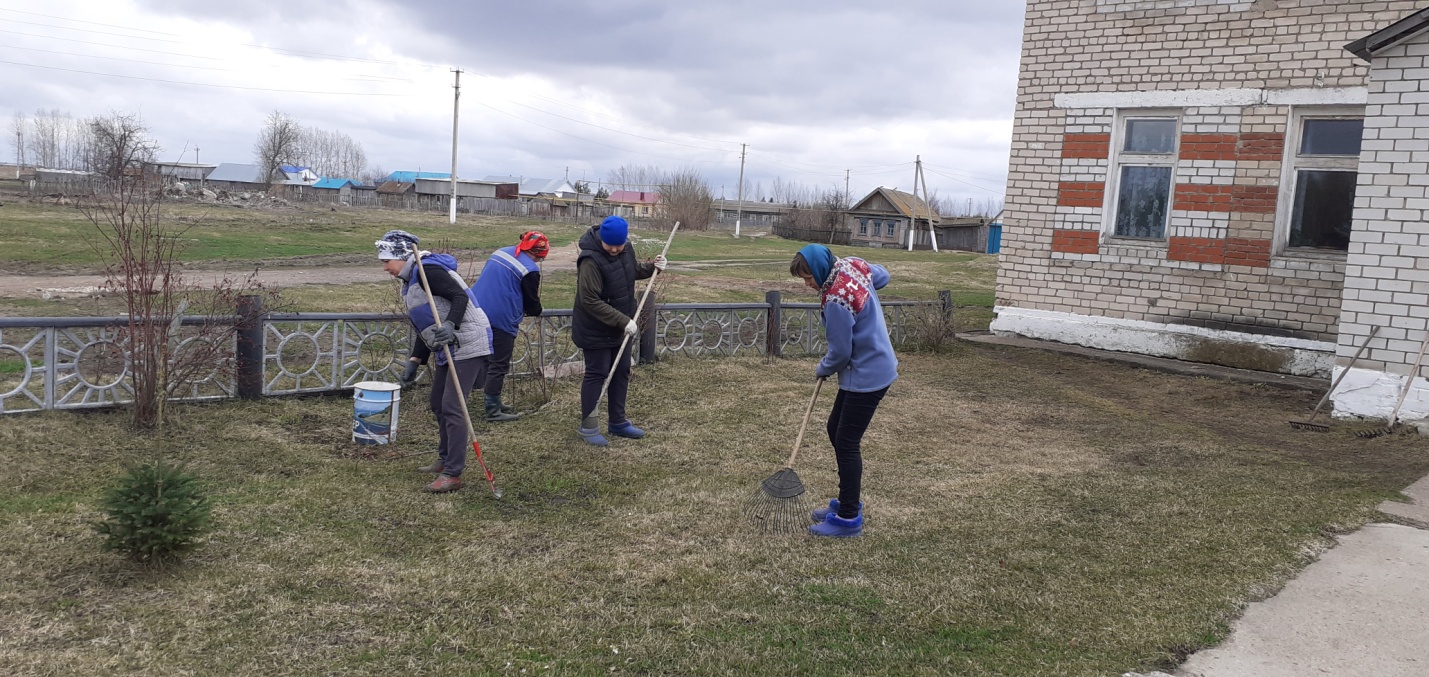 